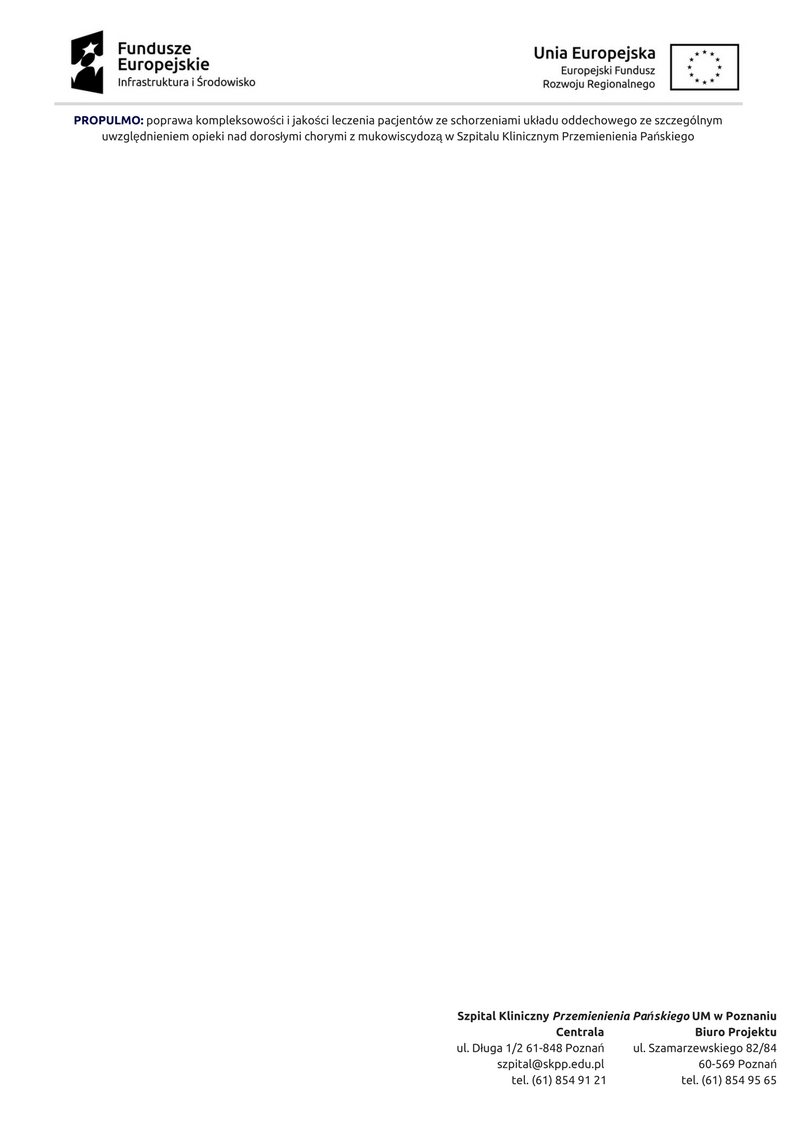 Załącznik nr 2 do SIWZ  - (do oferty w wersji elektroniczne)EZP/27/19WYKAZ/OPIS PRZEDMIOTU ZAMÓWIENIAUWAGA DOTYCZY VATUSTAWKA PODATKU  VAT  NIE OBOWIĄZUJE Z TYTUŁU WEWNATRZWSPÓLNOTOWEGO NABYCIA TOWARÓW LUB WYKONAWCA NIE MA SIEDZIBY NA TERYTORIUM RP A OBOWIAZEK PODATKOWY CIĄŻY NA ZAMAWIAJĄCYM ( METODA ODROTNEGO OBCIAZENIA – REVERSE CHARGEWadium – 2.500,00 zł Cena zadania  netto ( bez VAT) :…………………………………………………………..……. Słownie : ……………………………………………………………………………….………......... Cena zadania  brutto (z VAT ) …….......………....................................................................  Słownie : ……………………………………………………………………………………..........…ZESTAWIENIE WARUMKÓW I PARAMETRÓW WYMAGANYCHPełna nazwa , model (podać): ....................................................................Producent (podać): ........................................................................................................Rok produkcji (podać): ...................................................................................................Zamawiający posiada i wykorzystuje jako system HIS (Hospital Information System) / LIS (Laboratory Information System) CIS (Clinical Information System)  - Systemem Medyczny „Eskulap” autorstwa medhub sp. z o.o. (https://www.systemeskulap.pl/kontakt). Do pobierania krwi od pacjenta Zamawiający stosuje system próżniowo-aspiracyjny firmy Sarstedt.Oferta niezgodna z treścią SIWZ zostanie odrzucona.W przypadku nie podania w ofercie wymaganych danych  koniecznych do oceny kryterium, oferta zostanie odrzucona z uwagi na brak możliwości wezwania do uzupełnienia. 		Wykonawca wypełni tabelę  zgodnie z wymogiem Zamawiającego. Wykonawca  oświadcza, że Zamawiający nie poniesie żadnych dodatkowych kosztów związanych z realizacją przedmiotu zamówienia.		Wypełniony i podpisany przez Wykonawcę „ wykaz przedmiotu zamówienia” obejmujący urządzenie, zgodny z załączonym do  specyfikacji istotnych warunków zamówienia (załącznik nr 1, tabela) należy załączyć do oferty.                                                      Potwierdzam, że zaproponowany aparat spełnia wszystkie warunki wymagane przez Zamawiającego, wymienione w  powyższej tabeli.                                                                                                            ……………………………………                                                                             Podpis WykonawcyZałącznik nr 2A, EZP/27/19 – (do oferty w wersji elektronicznej)Zamawiający:Szpital Kliniczny Przemienienia PańskiegoUniwersytetu Medycznego im. Karola Marcinkowskiego61-848  Poznań, ul. Długa ½Dział Zamówień PublicznychFORMULARZ OFERTOWY   Postępowanie o udzielenie zamówienia publicznego w trybie:  przetarg nieograniczony Przedmiot zamówienia: zakup (dostawa) wraz z instalacją automatycznego systemu do diagnostyki alergii autoimmunologii i monitorowania leczenia astmy dla Laboratorium nr 2 ul. Szamarzewskiego 82/84Termin wykonania zamówienia: max  do 17 maja 2019 roku.  1. Dane Wykonawcy:(nazwa firmy)(adres siedziby)(województwo, powiat)                                     adres e-mail  -   niezbędny do porozumiewania się w przypadku awarii, tj braku  kontaktu drogą elektroniczną za pomocą platformy zakupowejNr NIP(podać numer unijny)…......................................... ....................................................................2.Cena jednostkowa brutto ( należy podać w załączniku  nr 1 do SIWZ).3. Termin płatności : 60 dni4. Cena Zadania  nr  …….bez podatku VAT i z podatkiem VAT . a) bez VAT ....................................................................................................................................................Słownie zł......................................................................................................................................................b) z VAT  ...................................................................................................................................................Słownie..........................................................................................................................................................c) stawka podatku VAT (%).......................................................................................................................Stawka podatku VAT nie obowiązuje z tytułu wewnątrzwspólnotowego nabycia towarów lub Wykonawca nie ma siedziby na terytorium RP, a obowiązek podatkowy ciąży na Zamawiającym (metoda odwrotnego obciążenia – revers chargé) 5. Termin – kryterium oceny ofert.5.1.Termin dostawy:  max do  17 maja  (podać poniżej) Termin dostawy   17.05.2019 roku   Termin dostawy  od  16.05.2019  roku  do 08.05.2019 r. ……………(podać)Termin dostawy poniżej 08 maja 2019 roku …………(podać)Wykonawca, z uwagi na kryterium oceny ofert „termin dostawy”  poda powyżej proponowany termin dostawy. Brak podania terminu oznacza zaproponowanie terminu maksymalnego, tj. 17.05.2019r.5.2. Termin gwarancji  min 24 miesiące, zaznaczyć poniżej Okres gwarancji  24 miesiące Okres gwarancji  powyżej 24 miesięcy  Wykonawca, z uwagi na kryterium oceny ofert „termin gwarancji” zaznaczy proponowany  termin. Brak podania terminu oznacza zaproponowanie terminu minimalnego, tj 24 miesiące.6. Oświadczamy, że zapoznaliśmy się z treścią specyfikacji istotnych warunków zamówienia (w tym z warunkami umowy i opisem przedmiotu) i nie wnosimy zastrzeżeń oraz przyjmujemy warunki w niej zawarte.7. W przypadku uznania naszej oferty za najkorzystniejszą zobowiązujemy się do podpisania umowy w terminie i miejscu wskazanym przez Zamawiającego.8.   Lista załączników:………………..Itd.……………………….				            ……………………………………                      Data                                                                      Podpisy i pieczątka Wykonawcy*Miejsca wykropkowane wypełnia WykonawcaZałącznik nr 4EZP/27/19Wykonawca dostarczy zamawiającemu w terminie 3 dni od dnia przekazania informacji, o której mowa w art. 86 ust. 5, w formie elektronicznej na Platformie zakupowej i opatrzone kwalifikowanym podpisem elektronicznym.                                                                                          ………………………..                                                                                                   dataDotyczy postępowania na: zakup (dostawa) wraz z instalacją automatycznego systemu do diagnostyki alergii autoimmunologii i monitorowania leczenia astmy dla Laboratorium nr 2 ul. Szamarzewskiego 82/84.INFORMACJAo przynależności do grupy kapitałowej(zgodnie z art. 24 ust. 1 pkt. 23 ustawy  Pzp)oświadczam,  że Wykonawca:nie należy do grupy kapitałowej*należy do grupy kapitałowej*(Wykonawca składa listę podmiotów należących do tej samej grupy kapitałowej, w terminie określonym w SIWZ cz. II, ust 1.6.).                                                                                    ………………….                                                                                                           Podpis i pieczątka Wykonawcy*zaznaczyć właściweZałącznik nr 5EZP/27/19Dotyczy postępowania na : zakup (dostawa) wraz z instalacją  automatycznego systemu do diagnostyki alergii autoimmunologii i monitorowania leczenia astmy dla Laboratorium nr 2 ul. Szamarzewskiego 82/84.W przypadku gdy Wykonawca ma siedzibę firmy poza granicami Polski, Zamawiający wprowadzi do umowy następujące zapisy:1. W przypadku dostaw wewnątrzwspólnotowych w celu wypełnienia deklaracji INTRASTAT (system statystyki   obrotów handlowych państw członkowskich Unii Europejskiej) przez Zamawiającego Wykonawca dostarczy Zamawiającemu fakturę VAT wraz z następującymi danymi dotyczącymi każdej pozycji faktury osobno:    a) ośmiocyfrowy    kod   towaru    zgodnie   z    kodem   określonym w Scalonej Nomenklaturze (CN),stanowiącej  załącznik nr 1 do rozporządzenia Rady EWG nr 2658/87 z dnia 23 lipca 1987r. w sprawie nomenklatury    taryfowej i statystycznej oraz w sprawie Wspólnej Taryfy Celnej (Dz. Urz. WE L 256 z dnia 7 września   1987r., str. 1 i n.), zmienionego rozporządzeniem Komisji nr 2344/2003 z dnia 30 grudnia 2003r.    zmieniającym załącznik nr 1 do rozporządzenia Rady EWG nr 2658/87 z dnia 23 lipca 1987r. w sprawie    nomenklatury taryfowej i statystycznej oraz w sprawie Wspólnej Taryfy Celnej (Dz. Urz. WE L 346 z dnia    31.12.2003r., str. 38 i n.) albo – w przypadkach szczególnych – kod towarowy określony w części II  ust. 2 i   ust. 6 Instrukcji;   b) opis towaru ( należy podać zwyczajową nazwę handlową danego towaru w sposób umożliwiający jego    identyfikację-opis musi umożliwić klasyfikację towaru według kodu Scalonej Nomenklatury (CN). Jeżeli zwyczajowa nazwa handlowa nie pozwala na jednoznaczne określenie, jakiego rodzaju jest dany towar i do której pozycji CN należy go przypisać, nazwę tę należy uzupełnić o informacje dotyczące rodzaju materiału, sposobu obróbki, celu wykorzystania lub innych kryteriów służących do kwalifikacji towaru według kodu CN;  c)masa netto ( w pełnych kilogramach ) - masa netto to masa towaru bez opakowania. W przypadku, gdy masa towaru wynosi mniej niż 0,50 kilograma, należy wpisać "0". Jeżeli masa wynosi 0,50 kilograma lub więcej, lecz mniej niż 1 kilogram, należy wpisać"1". Dla mas większych od 1 kilograma wartości po przecinku należy zaokrąglać według zasad matematycznych. Wypełnienie tego pola nie jest wymagane dla kodów towarowych, określonych w aneksie "H" do Instrukcji;d)ilość w uzupełniającej jednostce miary – należy podać ilość towaru w liczbach całkowitych, wyrażoną w jednostce miary wskazanej dla danej pozycji towarowej w obowiązującej wersji Scalonej Nomenklatury (CN), jeżeli dla danego kodu towarowego przewiduje ona dodatkową jednostkę miary (w przeciwnym razie pola tego nie należy wypełniać). Wartości po przecinku należy zaokrąglać zgodnie z zasadami matematycznymi, np. w przypadku, gdy ilość towaru podanego w litrach wynosi mniej niż 0,5 litra, należy wpisać "0". Jeżeli ilość towaru wynosi 0,5 litra lub więcej, należy wpisać "1".2. W przypadku braku danych, o których mowa w pkt. 2 na fakturze i braku pisemnego uzupełnienia przez Wykonawcę tych danych Wykonawca wyraża zgodę na zapłatę grzywny według taryfikatora urzędu Celnego za niezłożenie deklaracji INTRASTAT – PRZYWÓZ w terminie.3. W przypadku, gdy spoza obszaru Unii Europejskiej dostawa towaru nie ma charakteru                                      dostawy wewnątrzwspólnotowej i  nie objęta jest koniecznością sporządzania przez Zamawiającego deklaracji INTRASTAT pkt.1 załącznika nr 5 nie jest obowiązujący. 4. W przypadkach określonych nowelizacją ustawy o VAT z dnia 11.03.2004, gdy nie dochodzi   do wewnątrzwspólnotowej dostawy towarów ze względu na brak dostawy spoza granic RP a dostawcą jest podmiot ( Wykonawca) nie posiadający siedziby na terytorium RP pkt.1 załącznika nr 5 nie jest obowiązujący. Załącznik nr 6EZP/27/19Klauzula informacyjna z art. 13 RODO do zastosowania przez zamawiających w celu związanym z postępowaniem o udzielenie zamówienia publicznegoZgodnie z art. 13 ust. 1 i 2 rozporządzenia Parlamentu Europejskiego i Rady (UE) 2016/679 z dnia 27 kwietnia 2016 r. w sprawie ochrony osób fizycznych w związku z przetwarzaniem danych osobowych i w sprawie swobodnego przepływu takich danych oraz uchylenia dyrektywy 95/46/WE (ogólne rozporządzenie o ochronie danych) (Dz. Urz. UE L 119 z 04.05.2016, str. 1), dalej „RODO”, informuję, że: administratorem Pani/Pana danych osobowych jest /nazwa i adres oraz dane kontaktowe zamawiającego/;inspektorem ochrony danych osobowych w /nazwa zamawiającego/ jest Pani/Pani /imię i nazwisko, kontakt: adres e-mail, telefon/ *;Pani/Pana dane osobowe przetwarzane będą na podstawie art. 6 ust. 1 lit. c RODO w celu związanym z postępowaniem o udzielenie zamówienia publicznego /dane identyfikujące postępowanie, np. nazwa, numer/ prowadzonym w trybie……………………………………………………………………………;odbiorcami Pani/Pana danych osobowych będą osoby lub podmioty, którym udostępniona zostanie dokumentacja postępowania w oparciu o art. 8 oraz art. 96 ust. 3 ustawy z dnia 29 stycznia 2004 r. – Prawo zamówień publicznych (Dz. U. z 2017 r. poz. 1579 i 2018), dalej „ustawa Pzp”;  Pani/Pana dane osobowe będą przechowywane, zgodnie z art. 97 ust. 1 ustawy Pzp, przez okres 4 lat od dnia zakończenia postępowania o udzielenie zamówienia, a jeżeli czas trwania umowy przekracza 4 lata, okres przechowywania obejmuje cały czas trwania umowy;obowiązek podania przez Panią/Pana danych osobowych bezpośrednio Pani/Pana dotyczących jest wymogiem ustawowym określonym w przepisach ustawy Pzp, związanym z udziałem w postępowaniu o udzielenie zamówienia publicznego; konsekwencje niepodania określonych danych wynikają z ustawy Pzp;  w odniesieniu do Pani/Pana danych osobowych decyzje nie będą podejmowane w sposób zautomatyzowany, stosowanie do art. 22 RODO;posiada Pani/Pan:na podstawie art. 15 RODO prawo dostępu do danych osobowych Pani/Pana dotyczących;na podstawie art. 16 RODO prawo do sprostowania Pani/Pana danych osobowych **;na podstawie art. 18 RODO prawo żądania od administratora ograniczenia przetwarzania danych osobowych z zastrzeżeniem przypadków, o których mowa w art. 18 ust. 2 RODO ***;  prawo do wniesienia skargi do Prezesa Urzędu Ochrony Danych Osobowych, gdy uzna Pani/Pan, że przetwarzanie danych osobowych Pani/Pana dotyczących narusza przepisy RODO;nie przysługuje Pani/Panu:w związku z art. 17 ust. 3 lit. b, d lub e RODO prawo do usunięcia danych osobowych;prawo do przenoszenia danych osobowych, o którym mowa w art. 20 RODO;na podstawie art. 21 RODO prawo sprzeciwu, wobec przetwarzania danych osobowych, gdyż podstawą prawną przetwarzania Pani/Pana danych osobowych jest art. 6 ust. 1 lit. c RODO. W związku z powyższym Wykonawca składa oświadczenie zgodnie z  zał. Nr 6. Załącznik nr 7 (Wykonawca dołączy do oferty w formie elektronicznej)EZP/27/19Zamawiający:Szpital Kliniczny Przemienienia PańskiegoUniwersytetu Medycznego im. Karola Marcinkowskiego w Poznaniu, ul. Długa 1/2, 61-848 PoznańWykonawca:…………………………………………………………(pełna nazwa/firma, adres, w zależności od podmiotu: NIP/PESEL, KRS/CEiDG)reprezentowany przez:…………………………………………………………(imię, nazwisko, stanowisko/podstawa do reprezentacji)Oświadczenie wykonawcy w zakresie wypełnienia obowiązków informacyjnych przewidzianych w art. 13 lub art. 14 RODO Oświadczam, że wypełniłem obowiązki informacyjne przewidziane w art. 13 lub art. 14 RODO1) wobec osób fizycznych, od których dane osobowe bezpośrednio lub pośrednio pozyskałem w celu ubiegania się o udzielenie zamówienia publicznego w niniejszym postępowaniu.*                                                                                             …………………………….								         Podpis Wykonawcy												______________________________1) rozporządzenie Parlamentu Europejskiego i Rady (UE) 2016/679 z dnia 27 kwietnia 2016 r. w sprawie ochrony osób fizycznych w związku z przetwarzaniem danych osobowych i w sprawie swobodnego przepływu takich danych oraz uchylenia dyrektywy 95/46/WE (ogólne rozporządzenie o ochronie danych) (Dz. Urz. UE L 119 z 04.05.2016, str. 1). * W przypadku gdy wykonawca nie przekazuje danych osobowych innych niż bezpośrednio jego dotyczących lub zachodzi wyłączenie stosowania obowiązku informacyjnego, stosownie do art. 13 ust. 4 lub art. 14 ust. 5 RODO treści oświadczenia wykonawca nie składa (usunięcie treści oświadczenia np. przez jego wykreślenie).p.Opis przedmiotu zamówieniaIlość  sztukCena jedn. bruttoWypełnia Wykonawca, który ma siedzibę na terytorium RP Cena jedn. bruttoWartość pozycji bruttoWypełnia Wykonawca, który ma siedzibę na terytorium RPCena jednostkowa bez podatku VATWypełnia wyłącznie Wykonawca, który nie ma siedziby na terytorium RPWartość bez podatku VATWypełnia wyłącznie Wykonawca, który nie ma siedziby na terytorium RPStawka  podatkuVAT dla wykonawców z terytorium kraju RP lub nie objętych wewnątrzwspólnotowym nabyciem towarów1.automatyczny system do diagnostyki alergii autoimmunologii i monitorowania leczenia astmy1 szt.SUMAxxxxxxxxxxxxxxxxxxxxxxxxxxxxxxxxxxxxxxxxxxxxL.p.Opis parametruWarunek koniecznyWykonawca poda wymagane dane oraz potwierdza (pod tabelą), że spełnia poniższe wymagania1.Automatyczny analizator do wykonywania oznaczeń z zakresu diagnostyki alergii i autoimmunologii metodą immunofluorymetryczną, z komputerem, monitorem, czytnikiem kodów kreskowych, drukarką i zasilaczem awaryjnym  (UPS).TAKxxxxxxxxxxxxxx2.Urządzenie nastołoweTAKxxxxxxxxxxxxxx3.Automatyczne wykonanie oznaczeń w oparciu o 1 aparat: od pobrania surowicy z probówki do uzyskania wynikówTAKxxxxxxxxxxxxx4.Możliwość pracy aparatu w trybie „stand alone” (samodzielnym) jak również podłączony do systemu LIS TAKxxxxxxxxxxxxxx5.Czas wykonania 96 oznaczeń nie przekracza 4 godzinmax 4 godzinyPoniżej 4h – 5 pkt.=4h – 0 pkt.Podać …………….6.Automatyczne rozcieńczanie próbek badanych. TAK xxxxxxxxxxxxxx7.Przechowywanie krzywej standardowej w pamięci aparatu  co najmniej 28 dnimin 28 dniPowyżej 28 dni –  5 pkt.= 28 dni – 0 pkt.Podać …………..8.Bieżące monitorowanie kontroli jakości wykonywanych badańTAKxxxxxxxxxxxxxx9.Minimalna objętość próbki niezbędna do wykonania badania  nie większa niż 50 µl dla badań alergologicznych dla jednego alergenu (AL) i 90 µl dla badań autoimmunologicznych (AU) Max. 50 µl dla badań alergologicznych dla jednego alergenu (AL) i 90 µl dla badań autoimmunologicznych (AU)Poniżej 50 µl dla badań alergologicznych dla jednego alergenu (AL) i 90 µl dla badań autoimmunologicznych (AU) – 10 pkt.= 50 µl dla badań alergologicznych dla jednego alergenu (AL) i 90 µl dla badań autoimmunologicznych (AU) – 0 pkt.Podać …………..10.Możliwość jednoczesnego zastosowania co najmniej 4 różnych metod pomiarowych z jednej próbki surowicy.TAKxxxxxxxxxxxxxx11.Oznaczanie IgE całkowitego (tIgE) w surowicy osób dorosłych i małych dzieciTAKxxxxxxxxxxxxxx12.Oznaczanie swoistych IgE (sIgE) dla pojedynczych alergenów (ekstrakty i komponenty) oraz mieszanek alergenowychTAKxxxxxxxxxxxxxx13.Metoda ilościowa w zakresie 0,1–100  kU/l dla sIgE, akceptowalna przez WHO, z zastosowaniem co najmniej 6-punktowej krzywej standardowej (wykonywanej w duplikatach).TAKxxxxxxxxxxxxxx14.Możliwość automatycznych rozcieńczeń dla uzyskania ilościowych wyników oznaczeń,  powyżej:4500 kU/l dla tIgE u dorosłych, 100 kU/l dla tIgE u małych dzieci, 100 kU/l dla sIgE.TAK xxxxxxxxxxxxxx15.Oznaczanie sIgE z ilościowym pomiarem niskich stężeń sIgE w zakresie  0,1–0,35 kU/lTAKxxxxxxxxxxxxxx16.Możliwość przeprowadzenia pomiaru sIgE dla krzyżowo-reagujących determinant węglowodanowych (CCD).TAKxxxxxxxxxxxxxx17.Przedstawianie wyników pomiaru sIgE jako stężenie, dodatkowo przyporządkowane do klas RAST.TAKxxxxxxxxxxxxxx18.Możliwość diagnostyki nadwrażliwości IgE – niezależnych. Oznaczanie przeciwciał  w klasie IgA oraz swoistych IgG i IgG4 w stosunku do alergenów naturalnych i leków przy zastosowaniu krzywych standardowych.TAKxxxxxxxxxxxxxx19.Pomiar ilościowy stężenia tryptazy.TAKxxxxxxxxxxxxxx20.Pomiar ilościowy stężenia eozynofilowego białka kationowego (ECP).TAKxxxxxxxxxxxxxx21.Możliwość wykonania testu przesiewowego różnicującego atopię i nieatopięTAKxxxxxxxxxxxxxx22.Pomiar ilościowy autoprzeciwciałTAKxxxxxxxxxxxxxx23.Stężenia przeciwciał w  klasie IgG dla oznaczeń autoimmunologicznych uzyskiwane przy zastosowaniu krzywych standardowych. TAK xxxxxxxxxxxxxx24.Możliwość jednoczesnego wykonania analiz autoimmunologicznych w 3 klasach (IgG, IgA, IgM), w ramach jednego przebiegu aparatu z jednej próbki pacjenta. TAKxxxxxxxxxxxxxx25.Wspólna krzywa standardowa dla wszystkich przeciwciał oznaczanych w klasie IgGTAKxxxxxxxxxxxxxx26.Możliwość jednoczesnego wykonania co najmniej 6 różnych parametrów -przeciwciał w klasie IgG, w jednym cyklu badawczym dla pojedynczej próbki pacjenta.TAKxxxxxxxxxxxxxx27.Możliwość wykonywania różnych oznaczeń w różnych próbkach , w jednym cyklu badawczym.TAKxxxxxxxxxxxxxx28.Możliwość programowania stałych paneli alergenowych wraz z całkowitą IgE i tryptazą oraz profili autoimmunologicznychTAKxxxxxxxxxxxxxx29.Oprogramowanie umożliwiające statystyczną ocenę kontroli jakości badań (QC), prezentacja na wykresach Levey-JanningsaTAKxxxxxxxxxxxxxx30.Wykonawca jest zobowiązany do dostarczenia nowego sprzętu komputerowego z preinstalowanym oprogramowaniem, o parametrach nie gorszych niż: Intel i5 3 GHz, RAM 4 GB, HDD 500 GB, napęd optyczny: DVD+/-RW, LCD 21,5”, Windows 10 64-bit PL Proffesional, oraz drukarki laserowej - wymaganych do sprawnego przesyłania danych do systemu Eskulap oraz wydruku wyników: pacjenta oraz  kontroli jakości. Po stronie wykonawcy spoczywa zapewnienie liczby niezbędnych portów lub złączy sieciowych do komunikacji z siecią szpitalną oraz poszczególnymi elementami/podzespołami dostarczanego urządzenia/aparatu. Wymagane jest dostarczenie zasilacza awaryjnego (UPS), podtrzymującego pracę analizatora przez co najmniej 20 minut, w razie awarii zasilania sieciowego.TAKxxxxxxxxxxxxxx31.Dostarczony sprzęt komputerowy musi spełniać wymogi pracy w szpitalnym środowisku Active Directory oraz musi posiadać preinstalowane oprogramowanie antywirusowe, zgodne z systemem antywirusowym używanym na innych komputerach zamawiającego, wraz z licencją ważną przynajmniej podczas okresu gwarancyjnego. Aktualnie użytkowany system antywirusowy NOD 32.Oferowane oprogramowanie oraz jego elementy służące do komunikacji z innymi systemami posiadanymi przez Zamawiającego, musi posiadać pełną funkcjonalność na standardowym koncie użytkownika systemu operacyjnego, lub pracować jako autoryzowana usługa serwisowa w systemie operacyjnym.TAKxxxxxxxxxxxxxx32.Wykonawca we własnym zakresie udostępnia producentowi Systemu Medycznego Eskulap dokumentację użytkową oraz specyfikację protokołu komunikacji w wersji elektronicznej, Zamawiający nie jest pośrednikiem w ustaleniach między Wykonawcą a producentem systemu.TAKxxxxxxxxxxxxxx33.Wszelkie koszty związane z: opracowaniem sterownika lub innego rodzaju oprogramowania zapewniającego komunikację między aparaturą a systemem Eskulap, udzieleniem bezterminowej licencji na jego użytkowanie, wykonaniem niezbędnych usług konfiguracyjnych i serwisowych w okresie gwarancji, dostarczenie odpowiedniego okablowania, akcesoriów lub innego rodzaju sprzętu koniecznego do  dwukierunkowej komunikacji miedzy oferowanym analizatorem a systemem Eskulap Wykonawca ponosi we własnym zakresie.TAKxxxxxxxxxxxxxx34.Wykonawca jest zobowiązany w ramach przedmiotu zamówienia do podłączenia dostarczanego aparatu do wykorzystywanego przez Zamawiającego systemu Eskulap celem otrzymania dwukierunkowej wymiany danych/informacji dotyczących: - odbioru wysyłanego z systemu Eskulap zlecenia np. skierowania na badania itp., - przekazania wyniku badań, - oraz innych danych uzyskiwanych z dostarczonego analizatora, tak aby na ich podstawie system Eskulap mógł wygenerować raporty i zestawienia.TAKxxxxxxxxxxxxxx35.Wykonawca zapewnia szkolenie dotyczące użytkowania analizatora, w miejscu przeznaczenia do pracy i warunkach wymaganych w opisie oraz służy pomocą doradczą w rozwiązywaniu problemów przez okres gwarancji.TAKxxxxxxxxxxxxxx36.Urządzenie, wraz  z całym zewnętrznym oprzyrządowaniem, musi być kompletne i po zainstalowaniu gotowe do pracy zgodnie ze swoim przeznaczeniem.TAKxxxxxxxxxxxxxx37.Autoryzowany przez producenta serwis w PolsceTAK Wykonawca poda adres na wezwanie Zamawiającego przed podpisaniem umowy.xxxxxxxxxxxxxxxxxxWYMAGANIA DOTYCZĄCE BEZPIECZEŃSTWA SIECIWYMAGANIA DOTYCZĄCE BEZPIECZEŃSTWA SIECIWYMAGANIA DOTYCZĄCE BEZPIECZEŃSTWA SIECI38Wykonawca poda liczbę gniazd sieciowych (sieci logicznej IT) koniecznych do podłączenia aparatury i dostarczonego sprzętu wraz ze wskazaniem czy cały sprzęt będzie podłączony w jednym pomieszczeniu.TAKPodać…………39Komunikacja między Wykonawcą a przedstawicielami Działu Informatyki Zamawiającego (w zakresie komunikacji z systemem Eskulap oraz przeszkolenia administratorów) odbywać się będzie za pośrednictwem osób wskazanych przez Strony do kontaktu. Zmiana ww. osób do kontaktu może nastąpić za pośrednictwem pisemnego powiadomienia i  nie będzie traktowana jako zmiana umowy.TAKxxxxxxxxxxxxxx40Zdalna administracja (jeżeli będzie konieczna) w ramach serwisu realizowana będzie z wybranego adresu/grupy adresów IP, które należy podać najpóźniej w dniu podpisania umowy. Połączenia muszą być szyfrowane (np. w standardzie ssh, ipsec). Każdorazowe nawiązanie połączenia zdalnego, musi wiązać się z wysłaniem wiadomości e-mail informującej o tym fakcie na adres  remoteaccess@skpp.edu.plTAKxxxxxxxxxxxxxxxxxxWYMAGANIA DODATKOWEWYMAGANIA DODATKOWEWYMAGANIA DODATKOWE41.Gwarancja minimum 24 miesiąceW trakcie obowiązywania gwarancji Wykonawca  wykona przegląd techniczny i konserwację urządzenia zgodnie z zaleceniami producenta, przy użyciu własnych narzędzi i materiałów 1 raz na 12 miesięcyMin 24 miesiące= 24 miesiące -0 pkt.      >24 miesięcy - 5 pktPodać………..42.Czas dostawy max  do 17 .05.2019 roku  od momentu otrzymania zamówienia..Max  do 17.05.2019 roku Termin dostawy   17.05.2019 roku    -0 pkt Termin dostawy  od  16.05.2019  roku  do 08.05.2019 r. -  10 pkt.Termin dostawy poniżej 08 maja 2019 roku – 15 pkt                     Podać………..43.Urządzenie fabrycznie nowe, nie powystawowe,  rok produkcji nie starszy niż 2018 rokTAKxxxxxxxxxxxxxxx44.Wykonawca zobowiązany jest do opracowania wraz zamawiającym i i przedstawienia procedury/instrukcji użytkowania dostarczonych urządzeń, w przypadku wystąpienia awarii sieci informatycznej/łączności z HIS/LIS.  TAKxxxxxxxxxxxxxxxxxxxxx45Instrukcja obsługi w języku polskim  (w wersji wydrukowanej i elektronicznej na płycie CD lub DVD) – wersja papierowa dla użytkownika – wersja elektroniczna dla Sekcji Aparatury MedycznejTAK xxxxxxxxxxxxxxxxx46Karta gwarancyjna wraz z dokumentem określającym częstotliwość i zakres przeglądów technicznych przedmiotu zamówienia zalecanych przez ProducentaTAK xxxxxxxxxxxxxxxxxxxxx47W okresie gwarancji Wykonawca  przeprowadzi bezpłatne przeglądy przedmiotu zamówienia w ilości i zakresie zgodnym z wymogami określonymi w dokumentacji technicznej łącznie z bezpłatną wymianą wszystkich części i materiałów eksploatacyjnych niezbędnych do wykonania przeglądu, obejmujący naprawy w pełnym zakresie zgodnie z kartą gwarancyjną; ostatni przegląd w ostatnim miesiącu gwarancjiTAK xxxxxxxxxxxxxxxxxx48W okresie gwarancji Wykonawca usunie usterkę w ciągu 3 dni roboczych od momentu zgłoszenia reklamacji na piśmie (faksem, mailem). W przypadku awarii wymagającej wymiany części w okresie trwania gwarancji Wykonawca jest zobowiązany usunąć usterkę w ciągu 5 dni roboczych od momentu zgłoszenia reklamacji na piśmie (faksem, mailem).TAK xxxxxxxxxxxxxxxxxx49W okresie gwarancji w przypadku awarii, których usuwanie będzie trwało dłużej niż 5 dni roboczych od chwili zgłoszenia awarii Wykonawca zobowiązany jest udostępnić nieodpłatnie Zamawiającemu urządzenie zastępcze na czas trwania naprawyTAK xxxxxxxxxxxxxxxxx50W przypadku 3-krotnej (z przyczyn niezależnych od Użytkownika) naprawy gwarancyjnej tego samego elementu lub podzespołu, wchodzącego w skład przedmiotu zamówienia, Wykonawca zobowiązany jest wymienić wadliwy element, podzespół na nowy wolny od wad.TAK xxxxxxxxxxxxxxx51Maksymalna liczba napraw gwarancyjnych uprawniająca do wymiany przedmiotu zamówienia na nowy -  nie może przekroczyć 5 napraw istotnych dla funkcjonowania  przedmiotu zamówienia części lub podzespołu. Wykonawca wymieni przedmiot umowy na nowy w przypadku awarii po piątej naprawie gwarancyjnejTAK xxxxxxxxxxxxxx52Czas trwania naprawy gwarancyjnej powoduje przedłużenie okresu gwarancji o pełny okres niesprawności dostarczonego przedmiotu zamówienia.TAKxxxxxxxxxxxxxxx53Wykonawca 12 miesięcznej gwarancji na części instalowane w ostatnim roku gwarancji.TAKxxxxxxxxxxxxxxxx54Stały autoryzowany serwis gwarancyjny i pogwarancyjny na terenie Polski  przez minimum 5 lat  po okresie gwarancyjnym  TAKxxxxxxxxxxxxxx55O terminie dostawy przedmiotu zamówienia Wykonawca zawiadomi Zamawiającego z  trzydniowym wyprzedzeniemTAKxxxxxxxxxxxxxx56„Protokół dostawy ” i „ Protokół Instalacji i szkolenia” będzie stanowił podstawę do wystawienia faktury VAT przez Wykonawcę .TAKxxxxxxxxxxxxxx